A taste of 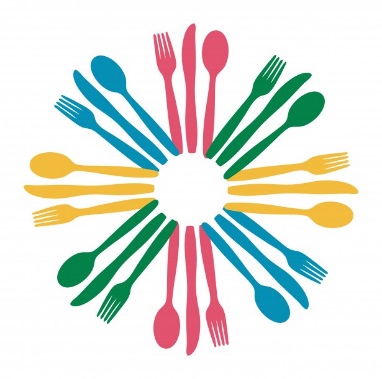 Senior Living Information & REGISTRATION for ChefsOctober 24, 2019THANK YOU FOR PARTICIPATING IN A TASTE OF SENIOR LIVING!  CATEGORIES:  YOU MAY COMPETE IN ONE:  Entrée, dessert  or appetizer/soup/salad AWARDS: SILVER SPOON AWARD TO THE OVERALL WINNER (A PANEL OF JUDGES WILL SELECT THE WINNER BASED ON TASTE, TEXTURE AND APPEARANCE)PEOPLE’S CHOICE AWARD (VOTED ON BY ATTENDEES – ONE VOTE PER ATTENDEE)CATEGORY WINNERS (PANEL OF JUDGES WILL SELECT WINNERS.)BEST ENTRÉEBEST APPETIZER, SOUP OR SALADBEST DESSERT WHERE:  TEN OAKS BALLROOM, 5000 Signal Bell Lane, Clarksville, MD 21029WHEN:  October 24, 2019  5:00 – 7:30 pmSET UP:  BEGINS AT 3:15 PM ON THE DAY OF THE EVENT.  PLEASE BE FINISHED WITH SET UP BY 4:45 PM. NO KITCHEN AVAILABLE ON SITE. PLEASE  INDICATE IF YOU WILL NEED POWERTABLE SIZE:  6 OR 8 FOOT TABLE (SKIRT PROVIDED).  PLEASE PROVIDE:  CUISINE FOOD SAMPLE - CHOOSE ONE: Entrée, dessert,  salad/soup/appetizerPLATESSILVERWARE/UTENSILSNAPKINSOPTIONAL -COMPANY SIGN OPTIONAL:  MARKETING MATERIALS AND DECORATIONS FOR YOUR TABLEWE ANTICIPATE BETWEEN 125 AND 175 ATTENDEES.  WE WILL EMAIL YOU WITH A COUNT THE WEEK BEFORE THE EVENT, ALONG WITH A FLOOR PLAN WITH YOUR TABLE LOCATION.  IF YOU HAVE ANY QUESTIONS, PLEASE CONTACT Lesley Flaim  lflaim@lifespan-network.org 410.381.1176 ext 261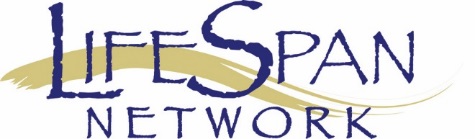 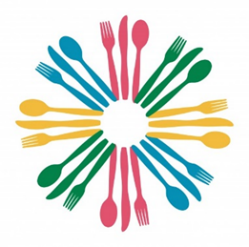 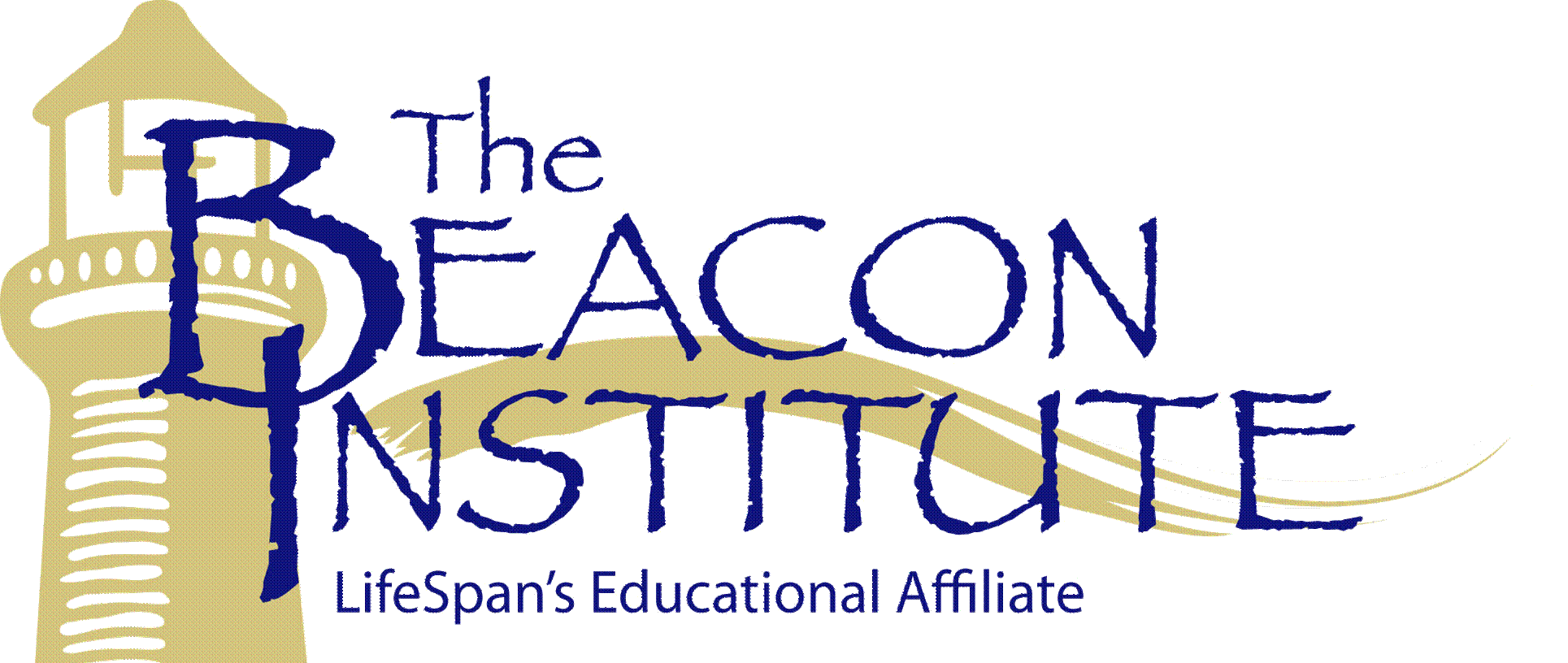 Email to:  lflaim@lifespan-network.org or fax to 410-381-0240A Taste of Senior Living, October 24, 2019, 5:00 – 7:30 pmTEN OAKS BALLROOM, 5000 Signal Bell Lane, Clarksville, MD 21029Company/Community _______________________________________________Address__________________________________________________________Work Phone ______________________________________ _________________Chef 1 Name ____________________Title_____________Email______________Chef 2 Name____________________Title_____________Email______________CHOOSE ONE Dish for competition – ENTRÉE, DESSERT or  APPETIZER/SOUP/ SALAD NAME OF DISH _____________________________________________________Table (one table per community):    $50 LifeSpan member/ $200 Non-member    (includes two chefs from your community)Payment informationPaid by check (Payable to The Beacon Institute)  check number  ________Paid by Credit Card (circle one):           Visa	                Mastercard	             American ExpressName on Card:									Card Number:									Address for Card:									Exp Date:					Code:					Card Holder’s email address:							Signature:____________________________________________________Email to: lflaim@lifespan-network.org or fax to 410-381-0240